Цветок добра   Добро – светлое и приятное чувство, которое дарит улыбку, приносит радость. Иногда оно вызывает замирание сердца. Добро творить не совсем просто. Ведь сейчас многие люди думают в большинстве случаев о себе и своих интересах, бегут по делам и не хотят замечать нуждающихся в помощи. А ведь многим достаточно теплого слова, улыбки или ободряющего рукопожатия.
В рамках реализации  проекта «Сопровождение многодетных семей попавших в трудную жизненную ситуацию, проживающих на территории Красненского района «Путь к себе» педагогом дополнительного образования был проведен мастер-класс «Цветок добра». Уже давно известно, что совместное творчество детей и родителей формирует хорошие доверительные отношения между ними, оказывает положительное влияние на развитие ребенка и приучает его сотрудничать. Творческий процесс стимулирует всестороннее развитие ребёнка.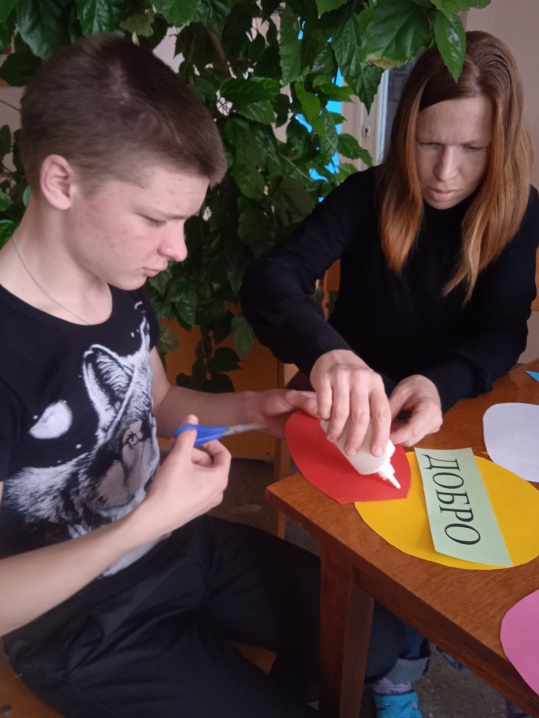 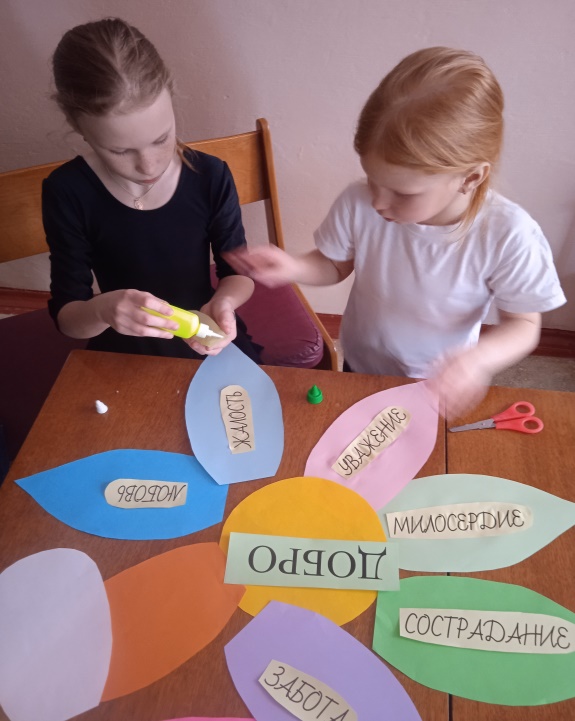 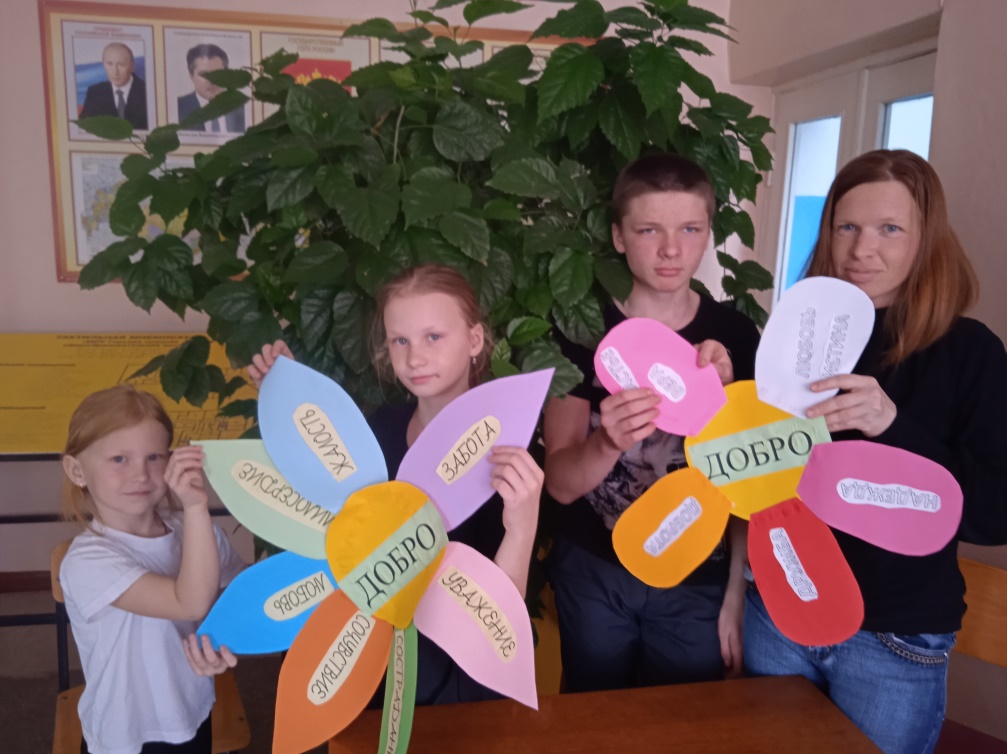 